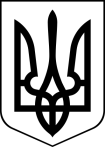 І Ч Н Я Н С Ь К А    М І С Ь К А    Р А Д АВИКОНАВЧИЙ КОМІТЕТРІШЕННЯ20 лютого 2024 року                                       м. Ічня                                                   № 124Про організацію доступу до інфраструктури об’єктів будівництва комунальної власності Ічнянської міської територіальної громадиРозглянувши клопотання керівника Технічного центру Чернігів ПрАТ«ВФ Україна» Олександра Стадніка від 02.02.2024 року №ТД-24-01304 та № ТД-24-01305 про надання дозволу на укладення договору з доступу до інфраструктури об’єктів будівництва, з метою покращення якості надання послуг зв’язку для мешканців Ічнянської міської територіальної громади, відповідно до Указу Президента України від 08.07.2019 року № 497 «Про деякі заходи з покращення доступу до мобільного Інтернету», Закону України «Про доступ до об’єктів будівництва, транспорту, електроенергетики з метою розвитку електронних комунікаційних мереж», Правил надання доступу до інфраструктури об’єкта будівництва, затверджених постановою Кабінету Міністрів України від 18 липня 2018року № 610, керуючись підпунктом 18 пункту «а» частини першої статті 30 Закону України «Про місцеве самоврядування в Україні», виконавчий комітет міської радиВИРІШИВ:Надати ПрАТ «ВФ Україна» дозвіл на укладення договорів з доступу до інфраструктури об’єктів будівництва для розміщення та обслуговування базової станції мобільного зв’язку, а саме:нежитлової будівлі (котельні з трубою), яка знаходиться за адресою: вул. Б. Хмельницького, буд. 6, м. Ічня, Прилуцького району, Чернігівської області, терміном на 35 місяців;адміністративної будівлі, яка знаходиться за адресою: вул. Вокзальна, буд. 84-А, м. Ічня, Прилуцького району, Чернігівської області, терміном на 35 місяців.Доручити відділу освіти Ічнянської міської ради (РЕУС Л. А.), як балансоутримувачу інфраструктури об’єктів будівництва комунальної власності Ічнянської міської територіальної громади укласти з ПрАТ «ВФ Україна» договора доступу до інфраструктури об’єктів будівництва, зазначених в пункті 1 даного рішення, терміном на 35 місяців.Зобов’язати ПрАТ «ВФ Україна» погодити схему розміщення базової станції мобільного зв’язку з балансоутримувачем об’єктів будівництва комунальної власності Ічнянської міської ради з урахуванням санітарно-епідеміологічних норм.Рішення набирає чинності з моменту його оприлюднення на вебсайті Ічнянської міської ради.Контроль за виконанням цього рішення покласти на першого заступника міського голови з питань діяльності виконавчих органів ради Ярослава ЖИВОТЯГУ.Секретар міської ради                                                                   Григорій ГЕРАСИМЕНКО